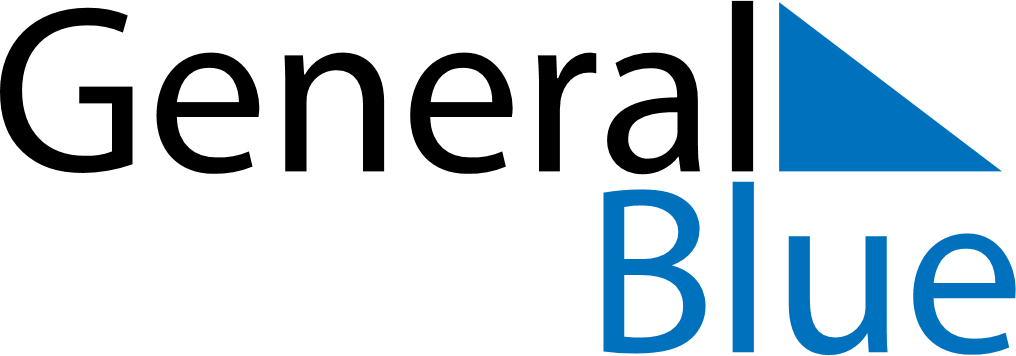 November 2028November 2028November 2028PolandPolandSUNMONTUEWEDTHUFRISAT1234All Saints’ Day567891011Independence Day12131415161718192021222324252627282930